بسمه‌تعالیطرح تحقیق اولویت‌های پژوهشی موسسه فرهنگی هنری مرکز اسناد انقلاب اسلامی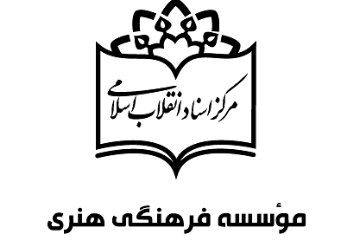 الف) مشخصات فردی:ب) طرح تحقیق:نام و نام خانوادگی:تاریخ تولد:محل تولد:شماره ملی:نام پدر:مدرک تحصیلی:رشته و محل اخذ مدرک تحصیلی:شماره تلفن همراه: پست الکترونیکی:شماره تلفن و نشانی محل سکونت:شماره تلفن و نشانی محل سکونت:شماره تلفن و نشانی محل سکونت:1- عنوان تحقیق:2- طرح مسئله:3- پرسش اصلی:4- سوالات فرعی:5- فرضیه اصلی:6- فرضیات فرعی: 6- پیشینه پژوهش:7- هدف پژوهش و اهمیت موضوع:8- روش تحقیق:9- سازماندهی تحقیق:10- نوآوری‌های پژوهش:11- منابع پژوهشی:12- توضیحات تکمیلی پیرامون موضوع تحقیق (اختیاری)